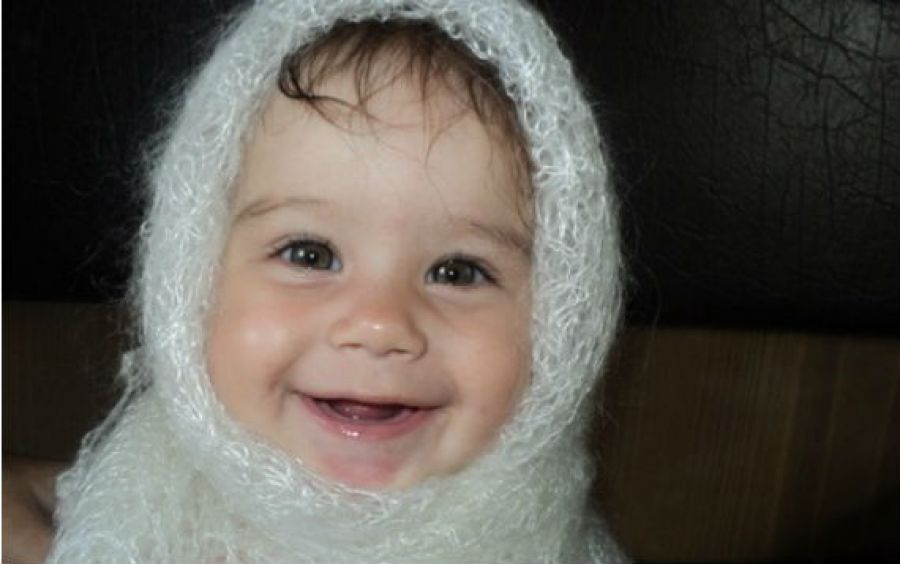 Оренбургский пуховый платокОренбургский пуховый платокСлова:   В. Боков, Музыка: Г. Пономаренко В этот вьюжный неласковый вечер,Когда снежная мгла вдоль дорог,Ты  накинь, дорогая, на плечиОренбургский пуховый платок.Я его вечерами вязалаДля тебя, моя добрая  мать,Я готова тебе, дорогая,Не  платок, даже сердце отдать.Ветер шарит, как странник, по ставням,За окном завывает метель.Для тебя самовар я поставлю,Для тебя отогрею постель.В этот час  одинокий вечернийМне с тобой хорошо  говорить.Как мне хочется лаской дочернейВсе морщины твои удалить,Чтобы ты  в эту ночь  не скорбела,Прогоню от окошка пургу.Сколько б я тебя,  мать, ни жалела,Все равно пред тобой я в долгу.Пусть буран все сильней свирепеет,Мы не  пустим его на порог.И тебя, моя мама, согреетОренбургский пуховый платок.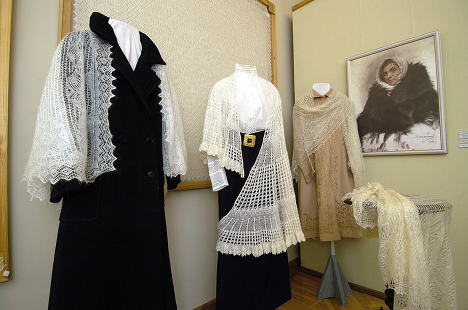  «Ты накинь, дорогая, на плечи оренбургский пуховый платок», – поется в песне. Правда, в жизни редко теперь увидишь женщину в знаменитой паутинке. А жаль, красиво ведь было и, говорят, очень тепло.
     Около двух веков назад возник в Оренбурге пуховязальный промысел. Путем длительного отбора и селекции была в этих местах выведена особая пуховая порода коз. Назвали ее «оренбургской». Со временем животные распространились по соседним районам, а слава об их пухе разлетелась по свету.
     Вывозили оренбургских коз и за границу. Только там через несколько лет пух у них исчезал, и они становились грубошерстными. Оказывается, для того, чтобы под козьей «шубой» образовывался мягкий и густой подшерсток, нужны жестокие морозы, ветры и снегопады. Именно такая погода держится зимой в предгорных степях Южного Урала.
     «Урожай» собирают в самом конце зимы или в начале весны. В это время у коз наступает линька, и тогда их начинают чесать. Делают это вручную, в светлых, обязательно сухих помещениях. В день опытный чесальщик может обработать не больше двадцати животных.
     Чешут коз двумя металлическими гребнями – сначала частым, затем редким, очень аккуратно, чтобы острыми зубьями не поранить животное, ведь козе эта процедура неприятна, и она старается вырваться, поэтому приходится ее привязывать.
     С каждой козы получают около 350–400 граммов пуха. Через две-три недели снимают остатки подшерстка.
    
    Кузнецов Б. Н. «Оренбургский платок». 1980 г. 

  Поначалу серовато-коричневый пух напоминает свалявшуюся пеньковую веревку. Очень тщательно, перебирая чуть ли не каждую пушинку, его очищают от мусора – травинок, семян репейника, грязи – и несколько раз прочесывают на специальном двухрядном металлическом гребне. Потом пух моют в мыльной пене, если необходимо, подкрашивают, а после того, как он высохнет, снова прочесывают на гребне. И вот уже пух заискрился, заблестел, стал мягким, ворсистым. Теперь из него можно готовить пряжу.
     В оренбургских селах не только любая женщина, но каждая школьница умеет обращаться с веретеном и прялкой. Из поколения в поколение передаются секреты мастерства.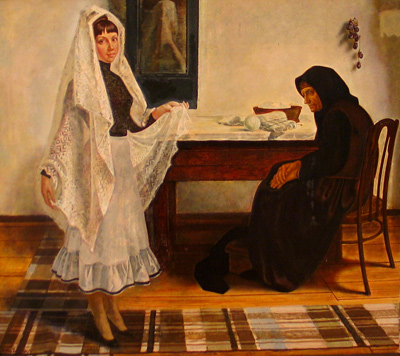 Крутится колесо прялки, наматывается на веретено жгуток пуховой пряжи. Для крепости в нее добавляют шелковую нитку, и сматывают в клубки.
     Вяжут в оренбургских селах множество разных теплых вещей – кофты, варежки, свитеры, – но больше всего платков, шалей. Плотной, безузорной вязки или ажурной, с множеством разных рисунков, оренбургские платки славятся повсюду и не зря. Они и нарядные, и изящные, и теплые, и легкие. Каждый платок изумителен, неповторим. Вяжут их вручную, без трафарета. А ажурный орнамент – это всецело фантазия и мастерство вязальщицы.

           Овчинников А. И. «Оренбургские пуховницы». 1957 г. 
   
     В 1867 году паутинки – так называют ажурные платки – впервые были представлены на Всемирной выставке в Париже. С тех пор они регулярно экспонируются за рубежом и получают высокие оценки посетителей и учредителей выставок.
     Вяжут паутинки на двух тонких металлических спицах. Набирают по несколько сотен петель. Даже не верится, как они все умещаются на спице. Но таково свойство пуха – в вязке он не только хорошо сжимается, но и тянется прекрасно.
     Сначала мастерицы вяжут центральную часть платка – его основу, а уже к ней подвязывают решетку, кайму, зубцы. Все из разных ажурных узоров – звездочек, ромбов, кругов, точек. Вот как будто и готов платок.
     Но рано еще набрасывать паутинку на плечи. Надо платок выстирать, отбелить. Затем мокрым его натягивают на деревянные рамы или пяльцы и выравнивают. Когда платок высыхает, он становится похожим на ажурное облако. Это и есть знаменитая оренбургская паутинка. Проденьте его в обручальное кольцо, и вы убедитесь – платок настоящий, оренбургский.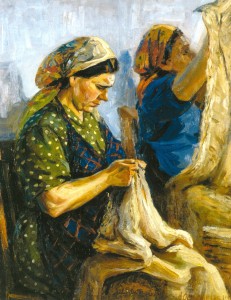                                                                                          И. Константинов 
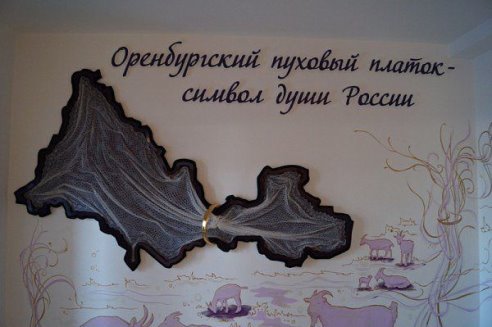 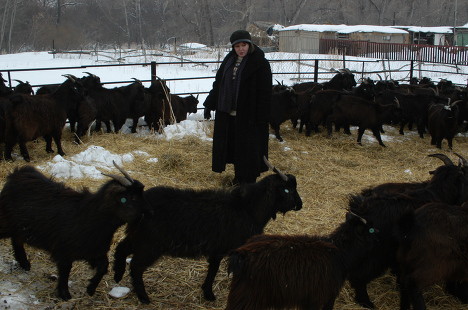 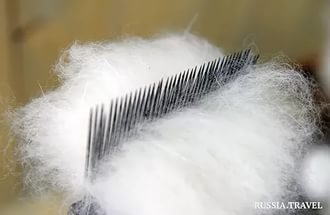 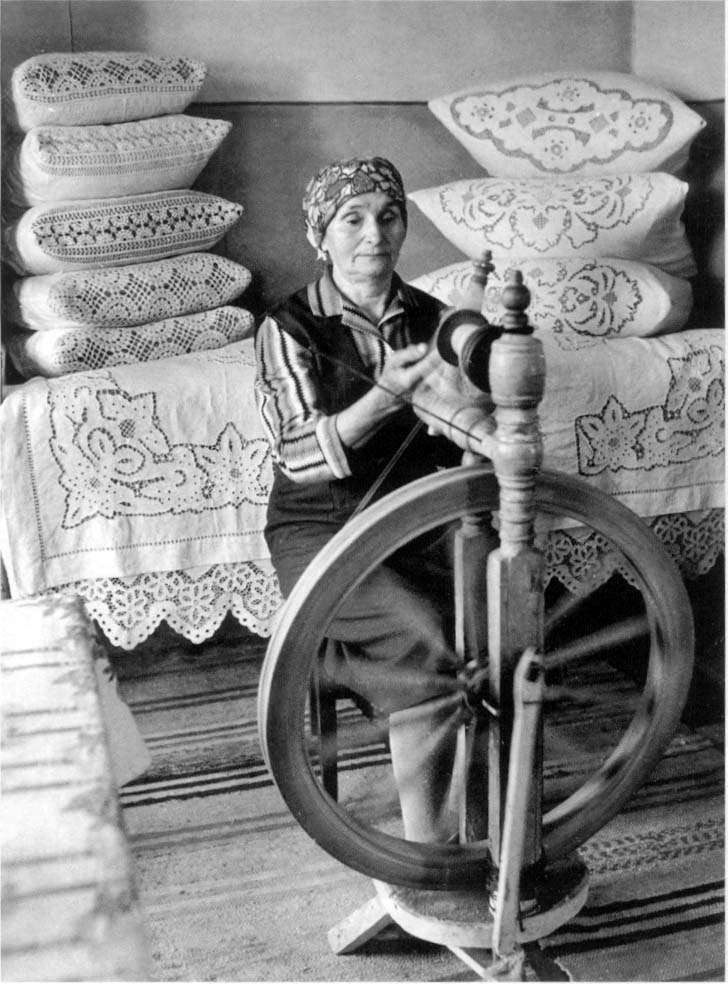 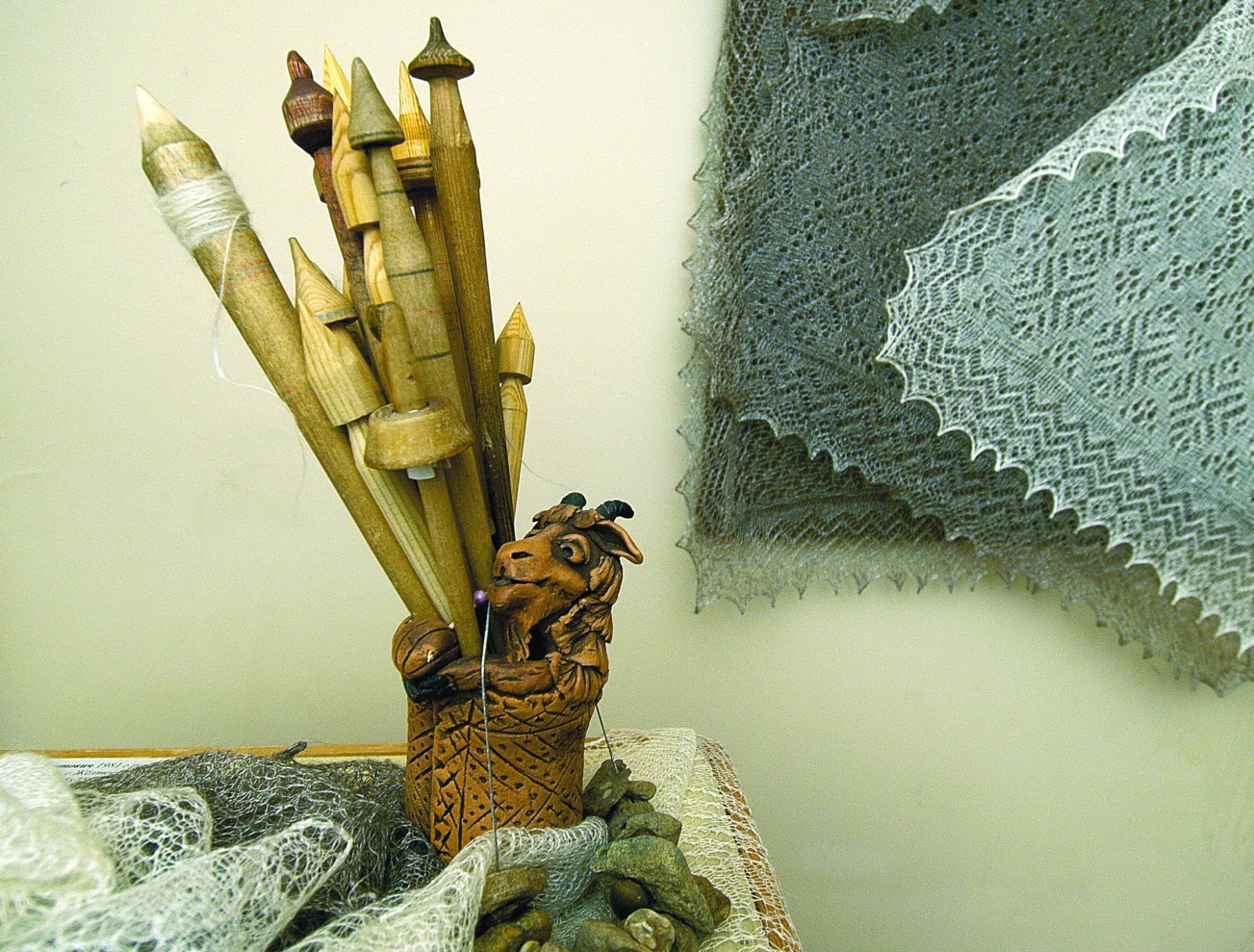 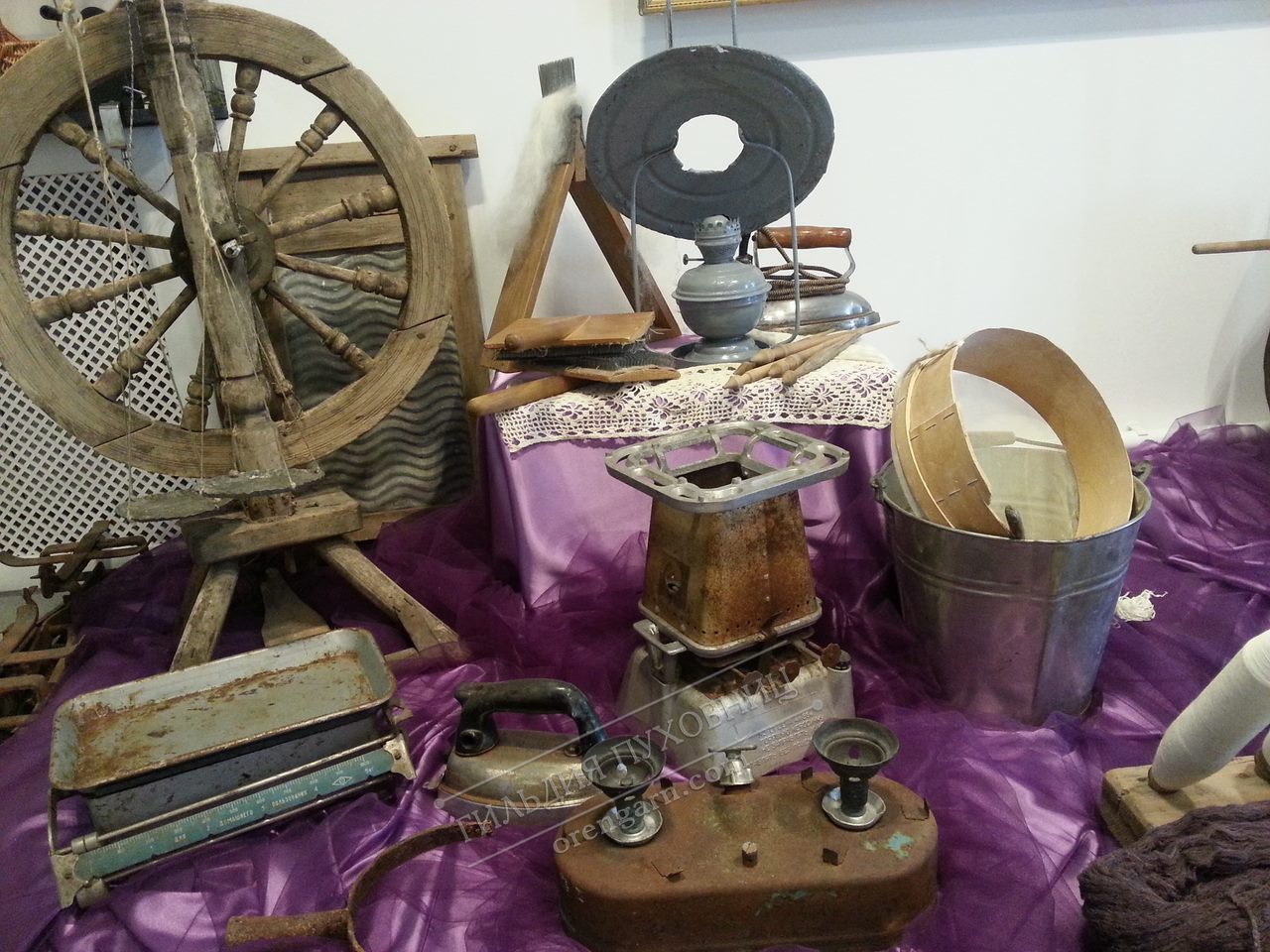 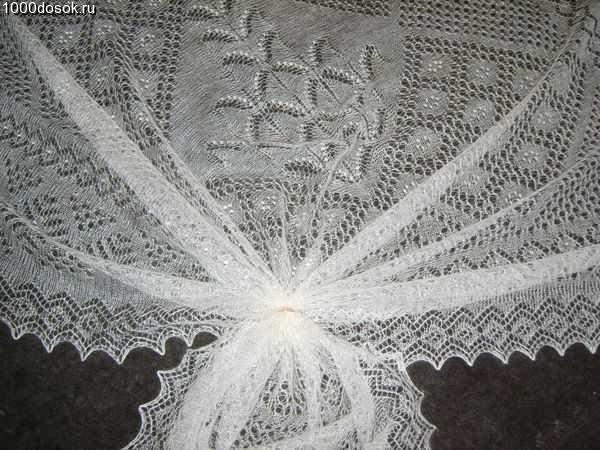 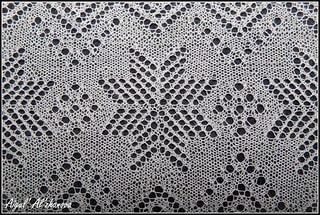 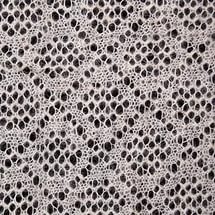 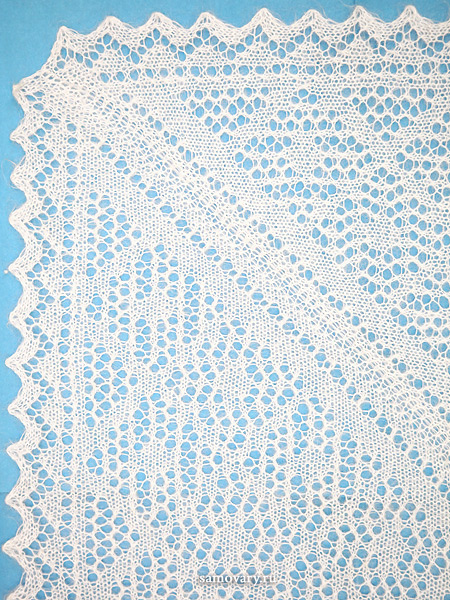 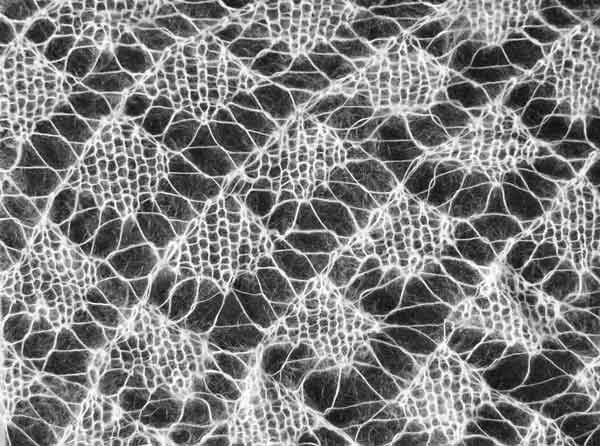 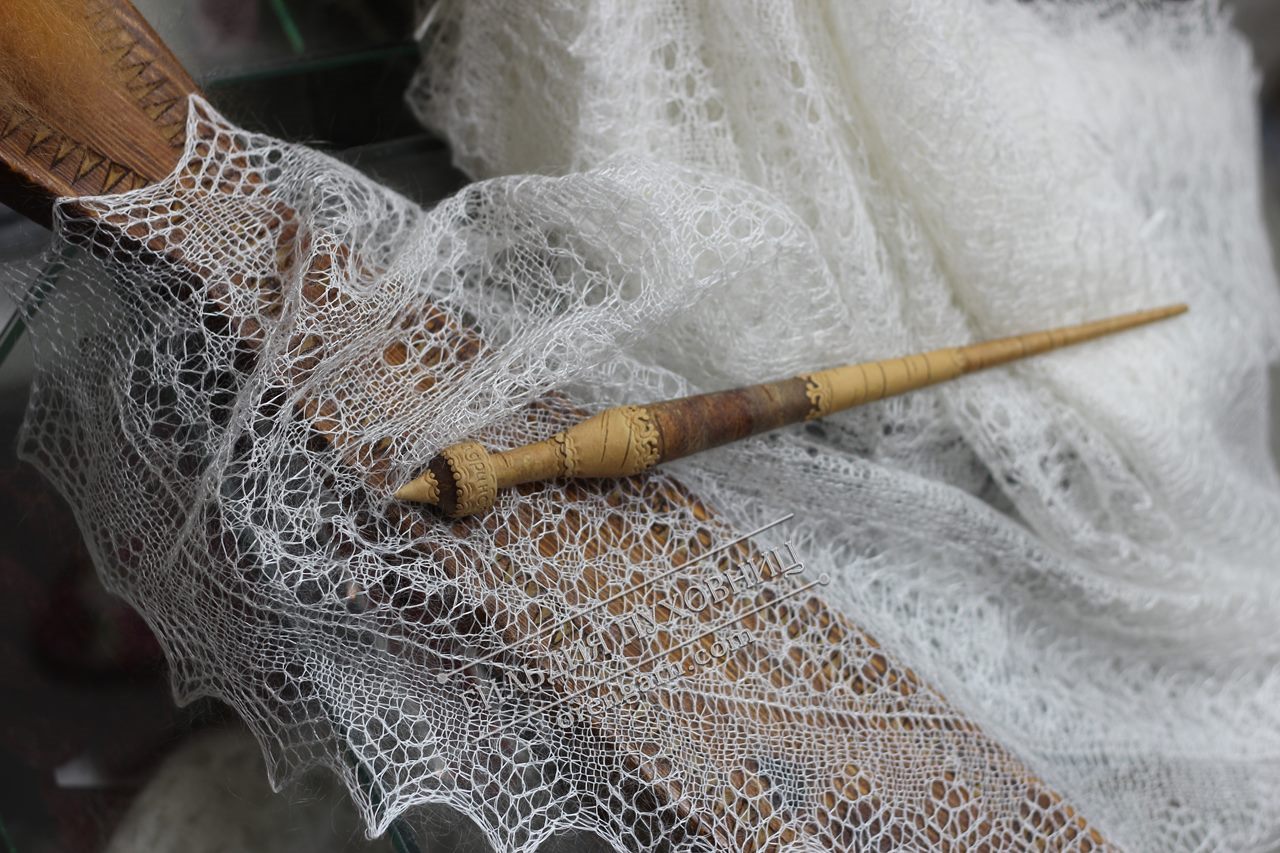 